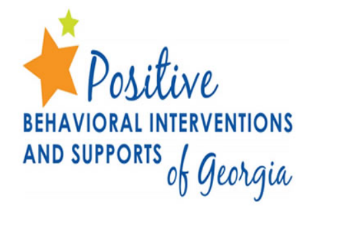 Georgia Department of Education Early Learning Tier I PBIS Systems of Support  TFI Action Plan Guiding Questions                                                         TFI Feature: 1.7 Professional DevelopmentTFI Feature: 1.7 Professional DevelopmentQuestion 1Who will train staff and students on revised Tier I SW-PBIS Early Learning Systems of Supports?Behavior Flow ChartMinor Office Discipline Referral FormBehavior DefinitionsAcknowledgement SystemBehavior Expectation MatrixCommunication Plan)?Question 2How will the training be redelivered?Staff: Teachers grade level planning period, Pre or Post Planning, Staff Meetings, etc.Students: Students school-wide assembly, PBIS Kick-off, etc. Question 3When will the training take place (location, date & time)? StaffStudents